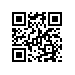 О направлении студентов образовательной программы «Инжиниринг в электронике» МИЭМ НИУ ВШЭ на преддипломную практикуПРИКАЗЫВАЮ:Направить студентов 2 курса магистратуры образовательной программы «Инжиниринг в электронике», направление 11.04.04. Электроника и наноэлектроника, на  преддипломную практику, в режиме  пяти выделенных дней в неделю с 10.01.2017 г. по 28.02.2017 г. согласно списку (приложение 1).Назначить Иванова Илью Александровича, старшего преподавателя департамента электронной инженерии, ответственным за организацию  практики студентов 2 курса магистратуры образовательной программы «Инжиниринг в электронике», направление 11.04.04. Электроника и наноэлектроника МИЭМ НИУ ВШЭ.Регистрационный номер: 2.15-02/2601-01Дата регистрации: 26.01.2017Заместительдиректора МИЭМ НИУ ВШЭА.Е. Абрамешин